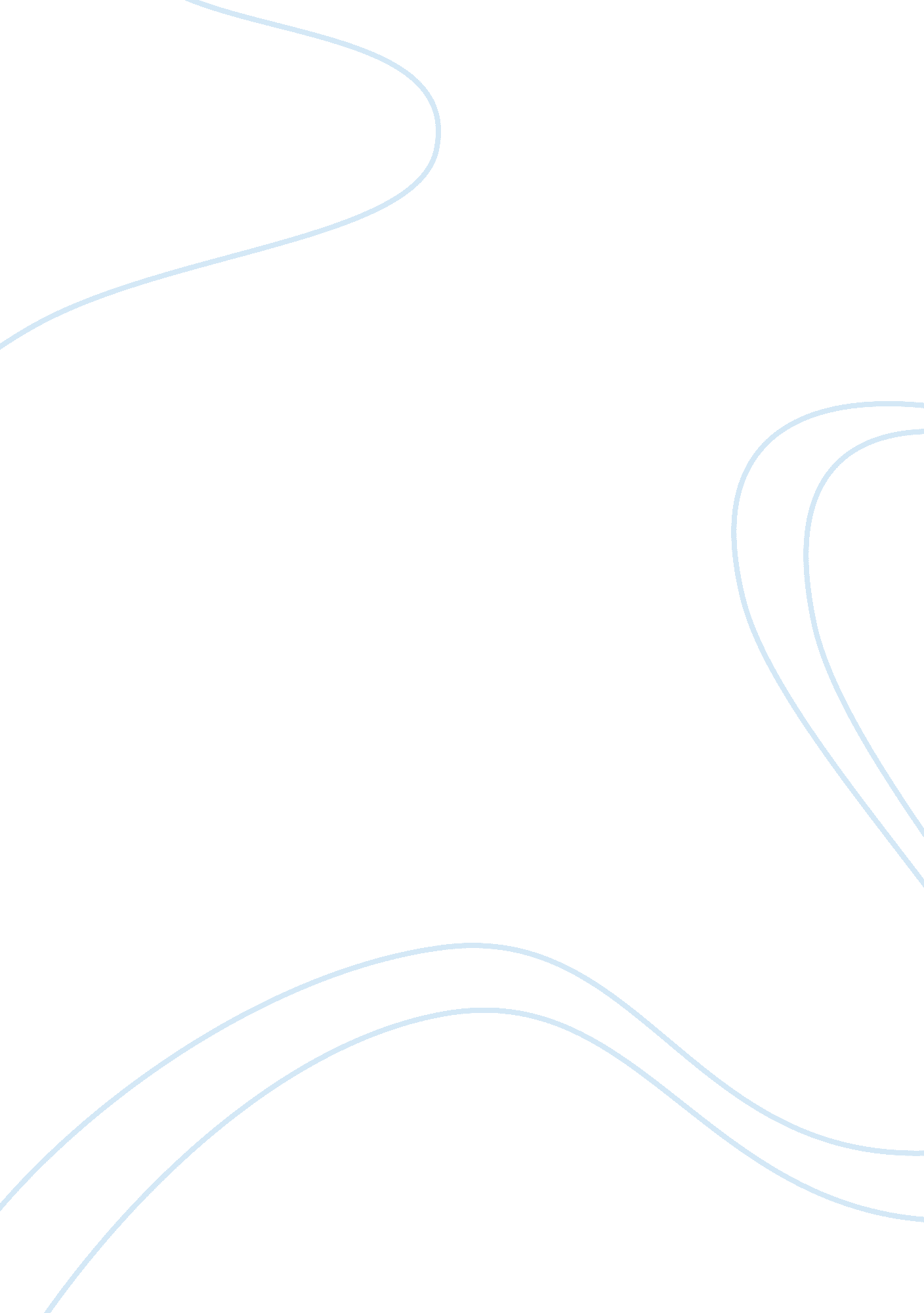 How to improve literacy skillsEducation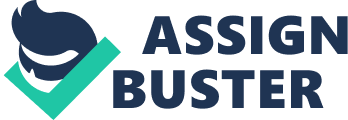 A vocational qualification is like teambuilding over learners where they can evaluate and complete the exercise. This gives learners the opportunity to write paragraphs about their work improving literacy skills. Tutor-led group discussion and student-led discussions can be used to encourage learners to practice their language skills. Every student should participate and have set questions for answering and asking each other. Learners are encouraged to improve their language skills in ice breaker sessions by instructing them to work together by holding conversations and asking each other questions (Reid and Johnson 2012, 89). 
To improve numerical skills, students should be encouraged to practice numerical skills through charts, tables, and graphs with relevant information. Students must read and solve math problems during English lessons. A tutor can also create opportunities in learners’ lessons to use numerical skills when using percentages to workout statistics. This will help them work out percentages and display them by drawing tables and pie charts. 
The use of ICT can also be embedded in math lessons through asking students to use graphs and spreadsheet to feed the computer with information. The tutor can also use ICT to instruct learners on creating PowerPoint presentations to the groups when on vocational studies. ICT can be utilised in lessons through creation of podcasts or videos needed by students to find and view the information. ICT can still be a method of learning during job search lessons that is when looking for employment through online websites and when taking online career test. 